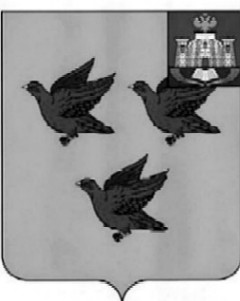 РОССИЙСКАЯ ФЕДЕРАЦИЯОРЛОВСКАЯ ОБЛАСТЬАДМИНИСТРАЦИЯ ГОРОДА ЛИВНЫПОСТАНОВЛЕНИЕ23 октября 2019 г.                                                                                                 №95       г. Ливны	Руководствуясь Федеральным законом от 6 октября 2003 года № 131-ФЗ «Об общих принципах организации местного самоуправления в Российской Федерации», приказом Министерства энергетики Российской Федерации от    12 марта 2013 года № 103 «Об утверждении правил оценки готовности к отопительному периоду», администрация города Ливны  п о с т а н о в л я е т:Утвердить  план действий по ликвидации последствий аварийных ситуаций на системах теплоснабжения города Ливны Орловской области (приложение  1).Утвердить  механизм оперативно-диспетчерского управления в системах теплоснабжения  города Ливны Орловской области (приложение 2).Опубликовать настоящее постановление в газете «Ливенский вестник» и разместить на сайте http://www.adminliv.ru.Контроль за исполнением настоящего постановления возложить на заместителя главы администрации города Ливны по жилищно-коммунальному хозяйству и строительству А.И. Кожухова Глава города                                                                                                     С.А. ТрубицинПриложение 1к постановлению администрациигорода Ливны от 23 октября 2019 г. №95План действий по ликвидации последствий аварийных ситуаций на системах теплоснабжения города Ливны1. Общие положения1.1. План действий по ликвидации последствий аварийных ситуаций на системах теплоснабжения  (далее - План) разработан в целях координации деятельности должностных лиц администрации города Ливны, ресурсоснабжающих организаций, управляющих компаний, товариществ собственников жилья, потребителей тепловой энергии при решении вопросов, связанных с ликвидацией последствий аварийных ситуаций на системах теплоснабжения города Ливны.1.2.	В настоящем плане под аварийной ситуацией понимаются технологические нарушения на объекте теплоснабжения и (или) теплопотребляющей установке, приведшие к разрушению или повреждению сооружений и (или) технических устройств (оборудования) объекта теплоснабжения и (или) теплопотребляющей установки, неконтролируемому взрыву и (или) выбросу опасных веществ, отклонению от установленного технологического режима работы объектов теплоснабжения и (или) теплопотребляющих установок, полному или частичному ограничению режима потребления тепловой энергии (мощности).1.3.	К перечню возможных последствий аварийных ситуаций (чрезвычайных ситуаций) на тепловых сетях и источниках тепловой энергии относятся:кратковременное нарушение теплоснабжения населения, объектов социальной сферы;полное ограничение режима потребления тепловой энергии для населения, объектов социальной сферы;-	причинение вреда третьим лицам;-	разрушение объектов теплоснабжения (котлов, тепловых сетей, котельных);-	отсутствие теплоснабжения более 24 часов (одни сутки).1.4.	Основными задачами администрации города Ливны являются обеспечение устойчивого теплоснабжения потребителей, поддержание необходимых параметров энергоносителей и обеспечение нормального температурного режима в зданиях.1.5.	Обязанности теплоснабжающих организаций:организовать круглосуточную работу дежурно-диспетчерской службы (далее - ДДС) или заключить договоры с соответствующими организациями;разработать и утвердить инструкции	с разработанным оперативным планом действий при технологических	нарушениях, ограничениях и отключениях потребителей при временном	недостатке энергоресурсов или топлива;-	при получении информации о технологических нарушениях на инженерно- технических сетях или нарушениях установленных режимов энергоснабжения обеспечить выезд на место своих представителей;-	производить работы по ликвидации аварии на обслуживаемых инженерных сетях в минимально установленные сроки;-	принимать меры по охране опасных зон (место аварии необходимо оградить, обозначить знаком и обеспечить постоянное наблюдение в целях предупреждения случайного попадания пешеходов и транспортных средств в опасную зону);-	доводить до оперативного дежурного  единой дежурно-диспетчерской службы города  (далее - ЕДДС) информацию о прекращении или ограничении подачи теплоносителя, длительности отключения с указанием причин, принимаемых мерах и сроках устранения, привлекаемых силах и средствах.1.6.	Взаимоотношения теплоснабжающих организаций с исполнителями коммунальных услуг и потребителями определяются заключенными между ними договорами и действующим законодательством в сфере предоставления коммунальных услуг. Ответственность исполнителей коммунальных услуг, потребителей и теплоснабжающей организации определяется балансовой принадлежностью инженерных сетей и фиксируется в акте, прилагаемом к договору разграничения балансовой принадлежности инженерных сетей и эксплуатационной ответственности сторон.1.7.	Исполнители коммунальных услуг и потребители должны обеспечивать:своевременное и качественное техническое обслуживание и ремонт теплопотребляющих систем, а также разработку и выполнение, согласно договору на пользование тепловой энергией, графиков ограничения и отключения теплопотребляющих установок при временном недостатке тепловой мощности или топлива на источниках теплоснабжения;допуск работников специализированных организаций, с которыми заключены договоры на техническое обслуживание и ремонт теплопотребляющих систем, на объекты в любое время суток.2. Цели и задачи2.1.	Целями Плана являются:-	повышение эффективности, устойчивости и надежности функционирования объектов социальной сферы;мобилизация усилий по ликвидации технологических нарушений и аварийных ситуаций на объектах жилищно-коммунального назначения;снижение до приемлемого уровня технологических нарушений и аварийных ситуаций на объектах жилищно-коммунального назначения;-	минимизация последствий возникновения технологических нарушений и аварийных ситуаций на объектах жилищно-коммунального назначения.2.2.	Задачами Плана являются:приведение в готовность оперативных штабов по ликвидации аварийных ситуаций на объектах жилищно-коммунального назначения, концентрация необходимых сил и средств;организация работ по локализации и ликвидации аварийных ситуаций;обеспечение работ по локализации и ликвидации аварийных ситуаций материально-техническими ресурсами;-обеспечение	устойчивого	функционирования	объектов жизнеобеспечения населения, социальной и культурной сферы в ходе возникновения и ликвидации аварийной ситуации.3. Организация работ3.1. Организация управления ликвидацией аварий на объектах теплоснабжения.Координацию работ по ликвидации аварии на муниципальном уровне осуществляет комиссия по предупреждению и ликвидации чрезвычайных ситуаций и обеспечению пожарной безопасности города Ливны, на объектовом уровне - руководитель организации, осуществляющей эксплуатацию объекта.Органами повседневного управления  являются:на муниципальном уровне - ЕДДС по вопросам сбора, обработки и обмена информацией, оперативного реагирования и координации совместных действий ДДС организаций, расположенных на территории муниципального образования, оперативного управления силами и средствами аварийно-спасательных и других сил постоянной готовности в условиях чрезвычайной ситуации (далее - ЧС);на объектовом уровне - дежурно-диспетчерская служба организации.Размещение органов повседневного управления осуществляется на стационарных пунктах управления, оснащаемых техническими средствами управления, средствами связи, оповещения и жизнеобеспечения, поддерживаемых в состоянии постоянной готовности к использованию.3.2.	Силы и средства для ликвидации аварий на объектах теплоснабжения.В режиме повседневной деятельности на объектах теплоснабжения осуществляется дежурство специалистов.Время готовности к работам по ликвидации аварии - 45 мин.Для ликвидации аварий создаются и используются резервы финансовых материальных ресурсов организаций;3.3.	Порядок действий по ликвидации аварий на объектах теплоснабжения. О причинах аварии, масштабах и возможных последствиях, планируемых сроках ремонтно-восстановительных работ, привлекаемых силах и средствах руководитель работ информирует оперативного дежурного ЕДДС не позднее 10 минут с момента происшествия, чрезвычайной ситуации (далее - ЧС), администрацию города Ливны.О сложившейся обстановке Администрация города Ливны информирует население через средства массовой информации, а также посредством размещения информации на официальном сайте администрации города Ливны в сети Интернет.В случае необходимости привлечения дополнительных сил и средств к работам, руководитель работ докладывает Главе города Ливны, председателю комиссии по предупреждению и ликвидации чрезвычайных ситуаций и обеспечению пожарной безопасности, оперативному дежурному ЕДДС.При угрозе возникновения чрезвычайной ситуации в результате аварии (аварийном отключении коммунально-технических систем жизнеобеспечения населения в жилых кварталах на сутки и более, а также в условиях критически низких температур окружающего воздуха) работы координирует комиссия по предупреждению и ликвидации чрезвычайных ситуаций и обеспечению пожарной безопасности.Риски возникновения аварий, масштабы и последствия:Расчеты допустимого времени устранения технологических нарушений: а) на объектах водоснабжения:                       б) на объектах теплоснабжения:                       в) на объектах электроснабжения:Приложение 2к постановлению администрациигорода Ливныот 23 октября 2019 г. №95Механизм оперативно – диспетчерского управления в системах теплоснабжения города Ливны1. Общие положения1.1. Механизм оперативно-диспетчерского управления в системах теплоснабжения на территории города Ливны определяет взаимодействие оперативно-диспетчерских служб теплоснабжающих, теплосетевых организаций и потребителей тепловой энергии по вопросам теплоснабжения.1.2. Основной задачей указанных организаций является обеспечение устойчивой и бесперебойной работы тепловых сетей и систем теплопотребления, поддержание заданных режимов теплоснабжения, принятие оперативных мер по предупреждению, локализации и ликвидации аварий на теплоисточниках, тепловых сетях и системах теплопотребления.1.3. Все теплоснабжающие, теплосетевые организации, обеспечивающие теплоснабжение потребителей, должны иметь круглосуточно работающие оперативно-диспетчерские и аварийно-восстановительные службы. В организациях, штатными расписаниями которых такие службы не предусмотрены, обязанности оперативного руководства возлагаются на лицо, определенное соответствующим приказом.1.4. Общую координацию действий оперативно-диспетчерских служб по эксплуатации локальной системы теплоснабжения осуществляет теплоснабжающая организация, по локализации и ликвидации аварийной ситуации - оперативно диспетчерская служба или администрация той организации, в границах эксплуатационной ответственности которой возникла аварийная ситуация.1.5 Для проведения работ по локализации и ликвидации аварий каждая организация должна располагать необходимыми инструментами, механизмами, транспортом, передвижными сварочными установками, аварийным восполняемым запасом запорной арматуры и материалов. Объем аварийного запаса устанавливается в соответствии с действующими нормативами, место хранения определяется руководителями соответствующих организаций. Состав аварийно-восстановительных бригад, перечень машин и механизмов, приспособлений и материалов утверждаются главным инженером организации.2. Взаимодействие оперативно-диспетчерских и аварийно-восстановительных служб при возникновении и ликвидации аварий на источниках энергоснабжения, сетях и системах энергопотребления2.1. При получении сообщения о возникновении аварии, отключении или ограничении энергоснабжения потребителей диспетчер соответствующей организации принимает оперативные меры по обеспечению безопасности на месте аварии (ограждение, освещение, охрана и др.) и действует в соответствии с инструкцией по ликвидации аварийных ситуаций. 2.2. О возникновении аварийной ситуации, принятом решении по ее локализации и ликвидации диспетчер немедленно сообщает по имеющимся у него каналам связи руководству организации, диспетчерам организаций, которым необходимо изменить или прекратить работу своего оборудования и коммуникаций, диспетчерским службам потребителей.Также о возникновении аварийной ситуации и времени на восстановление теплоснабжения потребителей в обязательном порядке информируется оперативный дежурный Единой дежурно-диспетчерской службы города Ливны (далее - ЕДДС) и управление жилищно-коммунального хозяйства администрации города Ливны.2.3. Решение об отключении систем горячего водоснабжения принимается теплоснабжающей (теплосетевой) организацией по согласованию с администрацией города Ливны - по квартальным отключениям.2.4. Решение о введении режима ограничения или отключения тепловой энергии абонентов принимается руководством теплоснабжающих, теплосетевых организаций по согласованию с ЕДДС и администрацией города.2.5 Команды об отключении и опорожнении систем теплоснабжения и теплопотребления проходят через соответствующие диспетчерские службы.2.6. Отключение систем горячего водоснабжения и отопления, последующее заполнение и включение в работу производится силами оперативно-диспетчерских и аварийно-восстановительных служб владельцев зданий в соответствии с инструкцией, согласованной с энергоснабжающей организацией.2.7. В случае когда в результате аварии создается угроза жизни людей, разрушения оборудования, городских коммуникаций или строений, диспетчеры  теплоснабжающих и теплосетевых организаций отдают распоряжение на вывод из работы оборудования без согласования, но с обязательным немедленным извещением ЕДДС (в случае необходимости) перед отключением и после завершения работ по выводу из работы аварийного тепломеханического оборудования или участков тепловых сетей.2.8 Лицо, ответственное за ликвидацию аварии, обязано:- вызвать при необходимости через диспетчерские службы соответствующих представителей организаций и ведомств, имеющих коммуникации, сооружения в месте аварии, согласовать с ними проведение земляных работ для ликвидации аварии;-организовать выполнение работ на подземных коммуникациях и обеспечивать безопасные условия производства работ;-информировать по завершении аварийно-восстановительных работ (или какого-либо этапа) соответствующие диспетчерские службы для восстановления рабочей схемы, заданных параметров теплоснабжения и подключения потребителей в соответствии с программой пуска.2.9. Организации и предприятия всех форм собственности, имеющие свои коммуникации или сооружения в месте возникновения аварии, обязаны направить своих представителей по вызову диспетчера теплоснабжающей организации или ЕДДС для согласования условий производства работ по ликвидации аварии в течение 2 часов в любое время суток.3. Взаимодействие оперативно-диспетчерских служб при эксплуатации систем энергоснабжения3.1. Ежедневно после приема смены, а также при необходимости в течение всей смены диспетчеры  теплоснабжающих и теплосетевых организаций осуществляют передачу оперативному дежурному ЕДДС оперативной информации: о режимах работы теплоисточников и тепловых сетей; о корректировке режимов работы энергообъектов по фактической температуре и ветровому воздействию, об аварийных ситуациях на вышеперечисленных объектах, влияющих на нормальный режим работы системы теплоснабжения.3.2. Администрация города Ливны, ЕДДС осуществляют контроль за соблюдением энергоснабжающими организациями утвержденных режимов работы систем теплоснабжения.3.3 Для подтверждения планового отключения (изменения параметров теплоносителя) потребителей диспетчерские службы теплоснабжающих и теплосетевых организаций информируют администрацию города, ЕДДС и потребителей за пять дней до намеченных работ.3.4. Планируемый вывод в ремонт оборудования, находящегося на балансе потребителей, производится с обязательным информированием ЕДДС за 10 дней до намеченных работ, а в случае аварии - немедленно.3.5. При проведении плановых ремонтных работ на водозаборных сооружениях, которые приводят к ограничению или прекращению подачи холодной воды на теплоисточники города Ливны, диспетчер организации, в ведении которой находятся данные водозаборные сооружения, должен за 10 дней сообщить диспетчеру соответствующей энергоснабжающей организации, администрации города Ливны и ЕДДС об этих отключениях с указанием сроков начала и окончания работ.При авариях, повлекших за собой длительное прекращение подачи холодной воды на котельные города , диспетчер теплоснабжающей организации вводит ограничение горячего водоснабжения потребителей вплоть до полного его прекращения.3.6. При проведении плановых или аварийно-восстановительных работ на электрических сетях и трансформаторных подстанциях, которые приводят к ограничению или прекращению подачи электрической энергии на объекты системы теплоснабжения, диспетчер организации, в ведении которой находятся данные электрические сети и трансформаторные подстанции, должен сообщать, соответственно, за 10 дней или немедленно диспетчеру соответствующей теплоснабжающей или теплосетевой организации и ЕДДС об этих отключениях с указанием сроков начала и окончания работ.3.7 В случаях понижения температуры наружного воздуха до значений, при которых на теплоисточниках системы теплоснабжения не хватает теплогенерирующих мощностей, диспетчер теплоснабжающей организации по согласованию с администрацией города  вводит ограничение отпуска тепловой энергии потребителям, одновременно извещая об этом ЕДДС.3.8.Включение новых объектов производится только по разрешению Федеральной службы по экологическому, технологическому и атомному надзору (Ростехнадзор) и теплоснабжающей организации с одновременным извещением ЕДДС.3.9. Включение объектов, которые выводились в ремонт по заявке потребителей, производится по разрешению персонала теплоснабжающих и теплосетевых организаций по просьбе ответственного лица потребителя, указанного в заявке. После окончания работ по заявкам оперативные руководители вышеуказанных предприятий и организаций сообщают ЕДДС время начала включения.4. Техническая документация4.1. Документами, определяющими взаимоотношения оперативно- диспетчерских служб теплоснабжающих, теплосетевых организаций и абонентов тепловой энергии, являются:-настоящее Положение;действующая нормативно-техническая документация по технике безопасности и эксплуатации теплогенерирующих установок, тепловых сетей и теплопотребляющих установок;внутренние инструкции, касающиеся эксплуатации и техники безопасности этого оборудования, разработанные на основе настоящего Положения с учетом действующей нормативно-технической документации;-утвержденные техническими руководителями предприятий схемы систем теплоснабжения, режимные карты работы тепловых сетей и теплоисточников.Внутренние инструкции должны включать детально разработанный оперативный план действий при авариях, ограничениях и отключениях потребителей при временном недостатке тепловой энергии, электрической мощности или топлива на источниках теплоснабжения. К инструкциям должны быть приложены схемы возможных аварийных переключений, указан порядок отключения горячего водоснабжения и отопления, опорожнения тепловых сетей и систем теплопотребления зданий, последующего их заполнения и включения в работу при разработанных вариантах аварийных режимов, должна быть определена организация дежурств и действий персонала при усиленном и внерасчетном режимах теплоснабжения. Конкретный перечень необходимой эксплуатационной документации в каждой организации устанавливается ее руководством.4.2. Теплоснабжающие, теплосетевые организации, потребители, ЕДДС ежегодно до 1 января обмениваются списками лиц, имеющих право на ведение оперативных переговоров. Обо всех изменениях в списках организации должны своевременно    сообщать друг другу.Об утверждении плана действийпо ликвидации последствий аварийныхситуаций и механизма оперативно – диспетчерского управления в системах теплоснабжения города Ливны Орловской областиВид аварииПричина аварииМасштаб аварии и последствияУровень реагированияПримечаниеОстановка котельнойПрекращениеподачиэлектроэнергииПрекращение циркуляции воды в систему отопления всех потребителей, понижение температуры в зданиях и жилых домах,размораживание тепловых сетей и отопительных батареймуниципальныйОстановка котельнойПрекращение подачи топливаПрекращение подачи горячей воды в систему отопления всех потребителей, понижение температуры в зданиях и жилых домахобъектовый (локальный)ПорывтепловыхсетейПредельный износ, гидродинамические ударыПрекращение подачи горячей воды в систему отопления всех потребителей, понижение температуры в зданиях и жилых домах,размораживание тепловых сетей и отопительных батареймуниципальныйПорыв сетей водоснабженияПредельный износ, повреждение на трассеПрекращение циркуляции в системе водо- и теплоснабжениямуниципальныйN п/пНаименованиетехнологическогонарушенияДиаметр труб, ммВремя устранения, ч, при глубине заложения труб, мВремя устранения, ч, при глубине заложения труб, мдо 2более 21Отключение водоснабжениядо 4008122Отключение водоснабжениясв. 400 до 100012183Отключение водоснабжениясв. 10001824N п/пНаименование технологического нарушенияВремя на устранениеОжидаемая температура в жилых помещениях при температуре наружного воздуха, CОжидаемая температура в жилых помещениях при температуре наружного воздуха, CОжидаемая температура в жилых помещениях при температуре наружного воздуха, CОжидаемая температура в жилых помещениях при температуре наружного воздуха, C0-10-20более -201.Отключение отопления2 часа181815152.Отключение отопления4 часа181515153.Отключение отопления6 часов151515104.Отключение отопления8 часов15151010N п/пНаименование технологического нарушенияВремя устранения1.Отключение электроснабжения2 часа